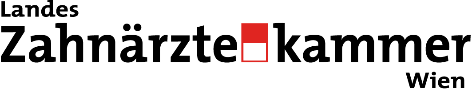 Arzt im Dienst-Schild / ZahnärzteausweisIch ersuche um Kenntnisnahme und entsprechende Protokollierung, dass mein bisheriges(er)  Arzt im Dienst-Schild                  Zahnärzteausweis   in Verlust geraten ist   von mir eigenhändig vernichtet wurde   nicht auffindbar ist   beschädigt ist	Da eine missbräuchliche Verwendung auszuschließen ist, wurde keine polizeiliche 
      	Diebstahls- bzw. Verlustanzeige erstattet. Sollte die Arzt-im-Dienst-Tafel bzw. der Zahnärzteausweis wieder in meinen Besitz gelangen, so werde ich umgehend die Zahnärztekammer für Wien verständigen und das Dokument zurückgeben. Ich bin mir dessen bewusst, dass unrichtige Angaben verwaltungsstrafrechtliche und disziplinarrechtliche Folgen haben. Zahnarzt-ID: 	Titel, Vor- und Zuname: 	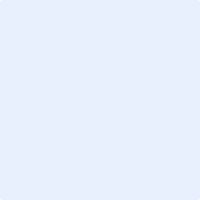 Wien, am 					                                   Unterschrift